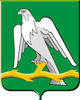   ГЛАВА ГОРОДСКОГО  ОКРУГА КРАСНОУФИМСКРАСПОРЯЖЕНИЕ               23.06.2017 г.             							№185г. КрасноуфимскО наделении полномочиями Центра тестирования по выполнению видов испытаний (тестов), нормативов, требований к оценке уровня знаний и умений в области физической культуры и спортаВ соответствии с пунктом 26 Положения о Всероссийском физкультурно-спортивном комплексе «Готов к труду и обороне» (ГТО), утвержденного Постановлением Правительства Российской Федерации от 11 июня 2014 года №540 и пунктом 3.2 Порядка создания центров тестирования по выполнению видов испытаний ( тестов), нормативов, требований к оценке уровня знаний и умений в области физической культуры и спорта, утвержденного приказом Минспорта России от 01.12.2014 г. №954/1:Считать утратившим силу Приказ отраслевого органа местного самоуправления Комитет по физической культуре и спорту муниципального образования городской округ Красноуфимск от 16 ноября 2015 года №214о/д «О наделении полномочиями Центра тестирования по выполнению видов испытаний (тестов), нормативов, требований к оценке уровня знаний и умений в области физической культуры и спорта».Наделить полномочиями Центра тестирования по выполнению видов испытаний (тестов), нормативов, требований к оценке уровня знаний и умений в области физической культуре и спорта «Всероссийского физкультурно-спортивного комплекса «Готов к труду и обороне» (ГТО)» – муниципальное автономное учреждение «Физкультурно-оздоровительный центр «Сокол».Директору муниципального автономного учреждения «Физкультурно-оздоровительный центр «Сокол» подготовить нормативно-правовые акты ВФСК ГТО.Контроль за выполнением настоящего распоряжения возложить на заместителя главы городского округа Красноуфимск по социальной политике  Ю.С. Ладейщикова.Глава городского округаКрасноуфимск                                                                         В.В. Артемьевских СОГЛАСОВАНИЕ проекта распоряжения главы городского округа Красноуфимск«О наделении полномочиями Центра тестирования по выполнению видов испытаний (тестов), нормативов, требований к оценке уровня знаний и умений в области физической культуры и спорта»Исполнитель Яковлев А.Г. (343) 94 2-45-89ДолжностьФамилия и инициалыСроки и результаты согласованияСроки и результаты согласованияСроки и результаты согласованияДолжностьФамилия и инициалыДата поступления на согласованиеДата согласованияЗамечания и подписьЗаместитель главы городского округа Красноуфимск  по социальной политике Ю.С. ЛадейщиковНачальник отдела правовой работы и муниципального контроляА.В. Глазов